МЕТОДИЧЕСКИЕ РАЗЪЯСНЕНИЯпо подготовке отчетов об оценке бизнеса для предоставления в Правительственную комиссию по контролю за осуществлением иностранных инвестиций в Российской Федерации	1. Методические разъяснения носят рекомендательный характер, предназначены для подготовки отчетов об оценке бизнеса (акций, долей участия) в целях предоставления в Правительственную комиссию по контролю за осуществлением иностранных инвестиций в РФ (далее – Правительственная комиссия) и обобщают практику подготовки соответствующих отчетов об оценке. Методические разъяснения развивают положения МРз–2/23
от 06.03.2023 [15] и МРз-2/23(2) от 27.03.2023 [16] по результатам их практической апробации.	2. Указами Президента РФ [1–3] установлен особый порядок совершения сделок с пакетами акций и долями участия в российских компаниях, владельцами которых являются(лись) лица, связанные с недружественными странами [4] (далее – Сделки). Проведение Сделок требует разрешения Правительственной комиссии, которое принимается в т.ч. с учетом анализа отчета об оценке соответствующего бизнеса вместе с положительным заключением саморегулируемой организации оценщиков по результатам его экспертизы [5, 6].3. На сайте Министерства финансов Российской Федерации размещены списки рекомендованных оценочных компаний [19] и саморегулируемых организаций оценщиков [20].4. Компоненты Задания на оценку (п. 3 ФСО IV [11]):4.1. Объект оценки – акции (доля участия), принадлежащие конкретному лицу (акционеру / учредителю, который собирается их продать и выйти из бизнеса по результатам Сделки).4.2. Вид стоимости – рыночная.4.3. Предпосылки стоимости – стандартные рыночные (п. 14 ФСО II [9]).4.4. Дата оценки – рекомендуется установить так, чтобы по состоянию на эту дату уже была доступна информация о намерении совершить Сделку. Это позволит избежать нарушения требований п. 12 ФСО III [10] (ограничение на использование информации, которая стала доступна после даты оценки).4.5. Цель оценки ~ «Предоставление отчета об оценке в Правительственную комиссию по контролю за осуществлением иностранных инвестиций в Российской Федерации для согласования сделки в соответствии с требованиями [1 / 2 / 3]».4.6. Допущения и ограничения – могут включать описание существенных условий предполагаемой сделки, , использования отдельных материалов в процессе оценки (см. п. 11).5. Рыночная стоимость устанавливается с учетом планов и перспектив развития бизнеса, которые определяются (п. 6, 7 ФСО 8 [13]):5.1. Характеристиками имущественного комплекса, финансовым состоянием бизнеса и параметрами его деятельности;5.2. Отраслевой и макроэкономической конъюнктурой (в частности, анализу подлежит влияние санкций и ответных мер РФ);5.3. Последствиями Сделки, которые имеют отношение к гипотетическому (типичному рыночному) покупателю (п. 14 ФСО II), т.е. фактом выхода акционера(ов) / учредителя(ей) по результатам Сделки (далее данная составляющая планов и перспектив развития – Последствия Сделки). Учет данного компонента имеет специфику и рассмотрен далее.6. Экономические Последствия Сделки:6.1. Зависят от оцениваемого количества акций (размера доли), характеристик имущественного комплекса и деятельности конкретного бизнеса6.2. Распространенные примеры Последствий Сделки:изменение контрагентов бизнеса (покупателей, поставщиков, кредиторов);изменение структуры и условий финансирования;появление обязательств, необходимых для продолжения деятельности (расторжение договоров с выплатой соответствующей неустойки, увольнение части сотрудников с выплатой выходного пособия и т.д.);появление избыточных или непрофильных активов;изменение размера денежных потоков, их распределения во времени и связанных с ними рисков, в т.ч. в связи с существенными условиями Сделки (п. 4.6);изменение условий доступа к ключевому сырью, материалам, объектам интеллектуальной собственности (цена, сроки и т.д.);появление оснований для прогноза плановой ликвидации бизнеса [17].6.3. Сделка может не приводить к существенным для бизнеса последствиям.	7. Доходный подход к оценке:	7.1. Последствия Сделки могут влиять на величину денежных потоков, рисков деятельности, а также размер итоговых корректировок (например, стоимость избыточных и непрофильных активов – см. п. 7). При этом следует избегать двойного учета факторов стоимости (п. 23 ФСО V [11]).7.2. Риски будущей деятельности могут отличаться от среднерыночных и ретроспективных. Риски могут как повышаться, так и снижаться, например в связи с ответными мерами РФ на санкции (поддержка отечественных производителей, импортозамещение, обеспечение технологического и иного суверенитета и т.д.).Последствия Сделки могут быть учтены в величине ставки дисконтирования за счет: премии за специфический риск, премии за размер, изменения структуры капитала, изменения стоимости заемного капитала.7.3. Может иметь место существенное различие прогнозных и ретроспективных показателей деятельности в связи с существенным изменением условий функционирования бизнеса из-за Последствий Сделки – снижается достоверность методов оценки, основанных на экстраполяции ретроспективных результатов.7.4. Планы и перспективы развития бизнеса формируются с учетом ключевых показателях эффективности для новых акционеров (собственников) (п.п. 3 п.1 [5], при наличии на дату составления отчета об оценке).8. Затратный подход к оценке:8.1. Последствия Сделки могут отражаться на:рыночной стоимости нематериальных активов;обесценении части активов, экономическая полезность которых снизилась из-за Последствий Сделки (незавершенное строительство, расходы будущих периодов, отложенные налоговые активы и т.д.);рыночной стоимости займов и кредитов.8.2. Существенным по стоимости активом может являться персонал, поскольку продолжение отдельных видов деятельности требует сотрудников такой квалификации и количества, получение которых в разумные сроки затруднено. Стоимость данного актива может быть определена по рыночным затратам на поиск и обучение сотрудников.8.3. Применение подхода носит ограниченный характер (п. 11 ФСО 8). Может применяться, когда Последствия Сделки характеризуются высокой неопределенностью и денежные потоки бизнеса не могут быть определены.8.4. При наличии предпосылки ликвидации бизнеса после совершения Сделки – оценка осуществляется по методу плановой ликвидации [17].9. Сравнительный подход – как правило, не применяется, в связи с отсутствием необходимой информации [18], а также невозможностью учесть Последствия сделки.10. Учет скидок и премий:10.1. Рыночная стоимость определяется с учетом рыночного уровня скидки на недостаток контроля (премии за контроль), скидки на низкую ликвидность.10.2. В общем виде, отсутствуют основания для невнесения скидок на неконтрольный характер для миноритарных пакетов акций (долей участия), поскольку:Сделка осуществляется по инициативе продавца;Сделка не является обязательным выкупом акций – не применимы положения ст. 87 Закона об АО [7];определению подлежит рыночная, а не действительная стоимость – не применимы положения ст. 23, 26 Закона об ООО [8].10.3. Размер скидки на неконтрольный характер (премии на контроль) следует определять с учетом фактических обстоятельств / намерений совершения Сделки.11. Установление Последствий Сделки может требовать проведения анализа, не относящегося к процессу оценки (п. 2 ФСО III). Результаты соответствующего анализа могут быть предоставлены Оценщику Заказчиком или отраслевыми специалистами (п. 11 ФСО III). Использование данных материалов и связанные с этим допущения, ограничения рекомендуется закрепить в Задании на оценку (п.п. 6 п. 3 ФСО IV). При этом Оценщик проверяет достоверность соответствующих данных, используя доступные ему способы [14].12. Правительственная комиссия выдает разрешение на совершение Сделки по результатам анализа ее экономических последствий. В отчете об оценке следует привести детализированное описание бизнеса, акции / доли участия которого оцениваются, с акцентом на: характеристику имущественного комплекса, инвестиционных программ и капитальных вложений, особенности формирования денежных потоков.Источники:Указ Президента РФ от 08.09.2022 № 618 «Об особом порядке осуществления (исполнения) отдельных видов сделок (операций) между некоторыми лицами».Указ Президента РФ от 15.10.2022 № 737 «О некоторых вопросах осуществления (исполнения) отдельных видов сделок (операций)».Указ Президента РФ от 03.03.2023 № 138 «О дополнительных временных мерах экономического характера, связанных с обращением ценных бумаг».Распоряжение Правительства РФ от 05.03.2022 № 430-р.Выписка из протокола заседания подкомиссии Правительственной комиссии по контролю за осуществлением иностранных инвестиций в Российской Федерации от 22.12.2022 № 118/1.Выписка из протокола заседания подкомиссии Правительственной комиссии по контролю за осуществлением иностранных инвестиций в Российской Федерации от 02.03.2023 № 143/4.Федеральный закон от 26.12.1995 № 208-ФЗ «Об акционерных обществах».Федеральный закон от 08.02.1998 № 14-ФЗ «Об обществах с ограниченной ответственностью».Федеральный стандарт оценки «Виды стоимости (ФСО II)», утвержденный приказом Минэкономразвития России от 14.04.2022 № 200.Федеральный стандарт оценки «Процесс оценки (ФСО III)», утвержденный приказом Минэкономразвития России от 14.04.2022 № 200.Федеральный стандарт оценки «Задание на оценку (ФСО IV)», утвержденный приказом Минэкономразвития России от 14.04.2022 № 200.Федеральный стандарт оценки «Подходы и методы оценки (ФСО V)», утвержденный приказом Минэкономразвития России от 14.04.2022 № 200.Федеральный стандарт оценки «Оценка бизнеса (ФСО №8)», утвержденный приказом Минэкономразвития России от 01.06.2015 № 326.Методические разъяснения по проверке данных Заказчика при оценке отдельных предприятий от 10.04.2018 МР–1/18.Методические разъяснения по подготовке отчетов об оценке бизнеса для предоставления в Правительственную комиссию по контролю за осуществлением иностранных инвестиций в Российской Федерации от 06.03.2023 № МРз-23/2.Методические разъяснения по подготовке отчетов об оценке бизнеса для предоставления в Правительственную комиссию по контролю за осуществлением иностранных инвестиций в Российской Федерации от 27.03.2023 № МРз-2/23(2).Методические разъяснения по оценке бизнеса при наличии предпосылки его ликвидации от 07.02.2023 № МРз–1/23.Отказ от использования сравнительного подхода при оценке стоимости предприятия [Электронный ресурс] // srosovet.ru: Ассоциация «Саморегулируемая организация оценщиков «Экспертный совет». URL: https://srosovet.ru/content/files/00/19/d9.pdf.Перечень оценщиков (оценочных организаций), рекомендованных для проведения оценки рыночной стоимости активов [Электронный ресурс] // minfin.gov.ru: Министерство финансов Российской Федерации. URL: https://minfin.gov.ru/ru/permission/79-81?id_57=301496-perechen_otsenshchikov_otsenochnykh_organizatsii_rekomendovannykh_dlya_provedeniya_otsenki_rynochnoi_stoimosti_aktivov.Перечень саморегулируемых организаций оценщиков, рекомендованных для проведения экспертного заключения в соответствии со статьей 17.1 Федерального закона от 29.07.1998 № 135-ФЗ «Об оценочной деятельности в Российской Федерации». [Электронный ресурс] // minfin.gov.ru: Министерство финансов Российской Федерации. URL: https://minfin.gov.ru/ru/document?id_4=301783-perechen_samoreguliruemykh_organizatsii_otsenshchikov_rekomendovannykh_dlya_provedeniya_ekspertnogo_zaklyucheniya_v_sootvetstvii_so_statei_17.1_federalnogo_zakona_ot_29.07.1998__135-fz_ob_otsenochnoi_deyatelnosti_v_rossiiskoi_federatsii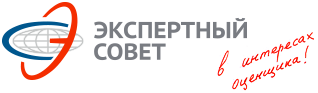 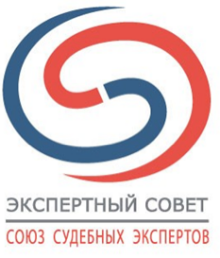 Ассоциация«СРОО «Экспертный совет»Ассоциация«СРОО «Экспертный совет»Союз судебных экспертов «Экспертный совет»МРз–2/23(3) от 02.05.2023реквизиты документа«УТВЕРЖДАЮ»Первый вице-президент,
Председатель Экспертного совета, к.э.н._____________________ /В.И. Лебединский/«УТВЕРЖДАЮ»Исполнительный директор,Председатель Методического совета, к.э.н.______________________ /М.О. Ильин/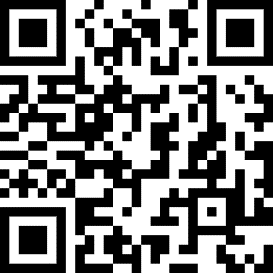 srosovet.ru/activities/gkiАктуальная информация об оценке
в целях предоставления в Правительственную комиссию
по контролю за осуществлением 
иностранных инвестиций в РФ